ANNOUNCEMENTS:Outreach: ‘Buckets of Hope’ is St. John’s monthly outreach forSafeHaven Domestic Abuse Center. Our donations supply each family with the necessary supplies when they leave the shelter.  Check the list in the Parish Hall to see what is needed.  Please continue to bring non-perishable items for SAFPARC (Shawano Area Food Pantry).  Items can be placed in the back of the church.PICK UP IN THE RACK IN THE HALL:- flyers that tell you about St. John's                                 - copies of sermons- copy of the Church and Diocese electronic newsletter- tracts that help with life's issuesSt. John's Upcoming Special Events:July 22-25: Vacation Bible School from 9-12 daily.  See Meghan Keberlein for details and to volunteer to help out.  Volunteers needed for snacks, crafts, music, games, teaching.Sundays in July and August:  Coffee hour mini-classes on the Lives of the SaintsSeptember 8:  9:30 AM Outdoor mass, parish picnic and pony rides for childrenSeptember 8:  1:30 PM:  Blessing of the AnimalsThe Fifth Sunday After PentecostJune 30, 2013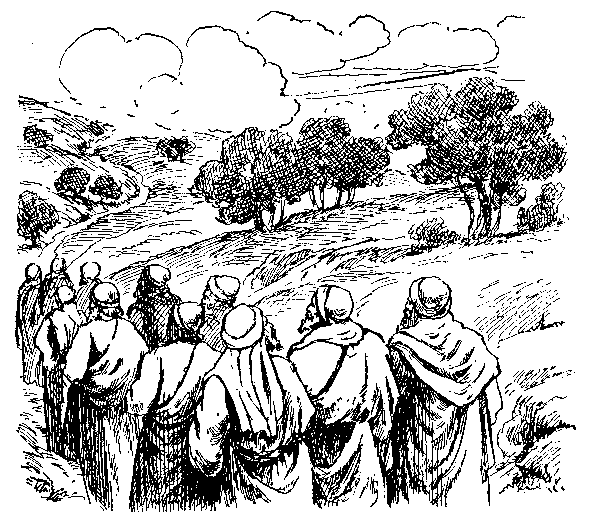 “And He sent Messengers Ahead of Him”St. John’s Episcopal Churchhttp://www.shawanoepiscopal.orgThe Rt. Rev. Russell Jacobus, BishopThe Rev. Mary S. Trainor, VicarChurch Phone 715-526-3686Vicar’s Phone 715-252-4816pastormaryt@gmail.comSt. John’s Episcopal Church, Morning Prayer, Rite II(please stand)  Processional Hymn ………………………….#525“The Church’s One Foundation”Deacon: I was glad when they said to me “Let us go into the houseOf the Lord.(please kneel if you are able)Deacon: Let us humbly confess our sins unto Almighty God.Confession of Sin (all together)………………….…BCP page 79Deacon: Lord open our lips.All:  And our mouth shall proclaim your praise.  Glory to the Father, and to the Son, and to the Holy Spirit, as it was in the beginning, is now, and will be forever.  Amen Deacon:  The Mercy of the Lord is everlasting:  Come let us adore Him.Jubilate, page 82(please sit)All: Psalm 77:1-2, 11-20.............……….bulletin insertGloria Patri, p. 84Lay reader: Old Testament Lesson…………………. .bulletin insert(please stand)  All:  Canticle 9: The First Song of Isaiah……page 86 (please stand)Lay reader: Epistle Reading……..………..bulletin insert(please stand)ALL: Canticle 10:The Second Song of Isaiah...page 86Deacon: Gospel reading: Luke…………….….............bulletin insertSermon………………………………….…Deacon Bruce McCallumThe Apostles Creed, Page 96Offering Hymn: “Sweet Hour of Prayer”…..Supplementary Hymnal  # 8The Prayers	The Lords Prayer, page 97	Suffrage B, page 98	Collect of the Day (Insert)Prayers of the People:  Form VI …………………….p. 392Those in need of our prayers:  For healing:  Marlene, Elora, Mike, George, Bernie, Dan, Adeline, Bruce, Pam, Julie, Frances, Laura, Dave, Gary, Clark, Gerald, Nora, Emma, Brian, Kathleen, Ann, Wendy, ;  for Aaron, Ken and all those deployed,  Diocesan Cycle of Prayer:St. Agnes, Algoma.Prayer for election of a new Bishop, page 818Prayer of St. Francis, page 833 Prayer of St. Chrysostom, page 59Closing Hymn “Open My Eyes”……...Supplementary Hymnal #1                                                                                                   Announcements, Dismissal TODAY at St. John'sEveryone is invited into the Hall for coffee during Fellowship time. This Fathers Day, Deacon Bruce will have a short lesson.  Thank you to Deacon Bruce McCallum for serving as Officiant and Preacher today.AnnouncementsPlease sign up on the clipboard in the Hall for the various roles and tasks of the church.  There are many ways to serve.You can make a difference in helping out those less fortunate in Shawano.  How?  You can bring non-perishable (canned or dried goods) foods to church and place them in the basket near the Church entrance; food is delivered weekly to the Shawano Food Pantry (check dates on food please).  You can also bring cleaning supplies and toiletry items for those staying at the Shawano Domestic Abuse Shelter; please place these items in marked bins.The July-August Newsletter will go to press soon.   Please get any articles to Pastor Mary within the next couple of days.  Thank you!